DSWD DROMIC Report #2 on the Fire Incident in Brgy. Veterans Village, Iloilo City as of 29 August 2019, 12NNSUMMARYOn 25 August 2019 at around 05:04PM, fire alarm occurred at Zone 8, Brgy. Veterans Village, Iloilo City. The cause of fire is still under investigation.Source: DSWD-FO VII. Status of Affected Families / Persons A total of 13 families or 39 persons were affected in Zone 8, Barangay Veterans Village City (see Table 1).     Table 1. Number of Affected Families / Persons     Note: Ongoing assessment and validation being conducted.Source: DSWD-FO VIII. Status of Displaced Families / PersonsThere are 6 families or 30 persons who are currently staying in Barangay Gym, Veterans Village (see Table 2).     Table 2. Number of Displaced Families / Persons Inside Evacuation Center       Note: Ongoing assessment and validation being conducted.    Source: DSWD-FO VIThere are 7 or 20 persons who are currently staying with their relatives (see Table 3).Table 3. Number of Displaced Families / Persons Outside Evacuation Centers  Note: Ongoing assessment and validation being conducted.Source: DSWD-FO VIIII. Damaged Houses A total of 6 houses were damaged by the fire incident; of which, 5 were totally damaged and 1 were partially damaged (see Table 4).      Table 4. Number of Damaged Houses              Note: Ongoing assessment and validation being conducted.  Source: DSWD-FO VIIV. Assistance ProvidedA total of ₱22,054.50 worth of assistance was provided by DSWD to the affected families (see Table 5).Table 5. Cost of Assistance Provided to Affected Families / Persons         Note: Ongoing assessment and validation being conducted.Source: DSWD-FO VISITUATIONAL REPORTDSWD-DRMBDSWD-FO VI*****The Disaster Response Operations Monitoring and Information Center (DROMIC) of the DSWD-DRMB continues to closely coordinate with DSWD-FO VI for significant disaster response updates and assistance provided.Prepared by:DIANE C. PELEGRINORODEL V. CABADDUReleasing Officer PHOTO DOCUMENTATION: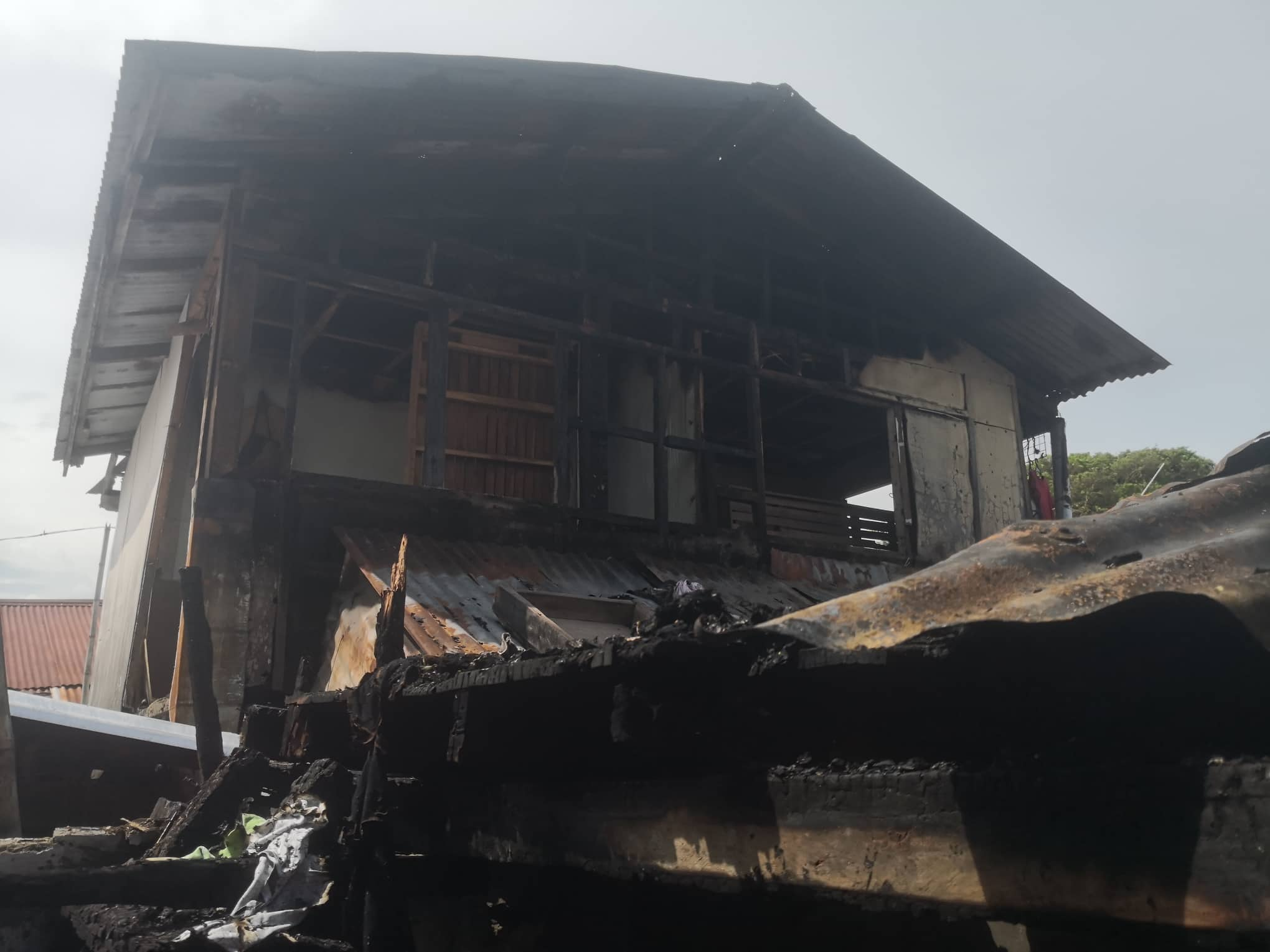 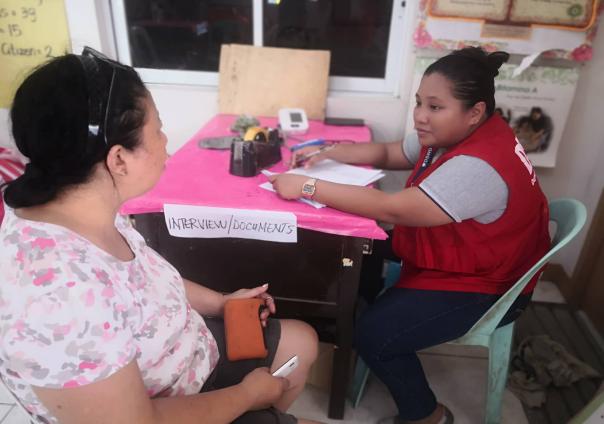 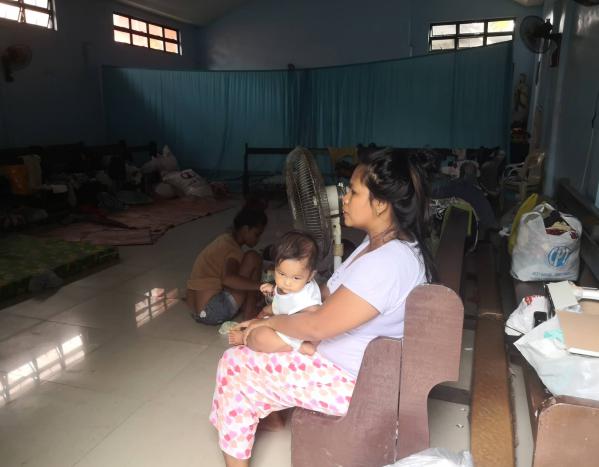 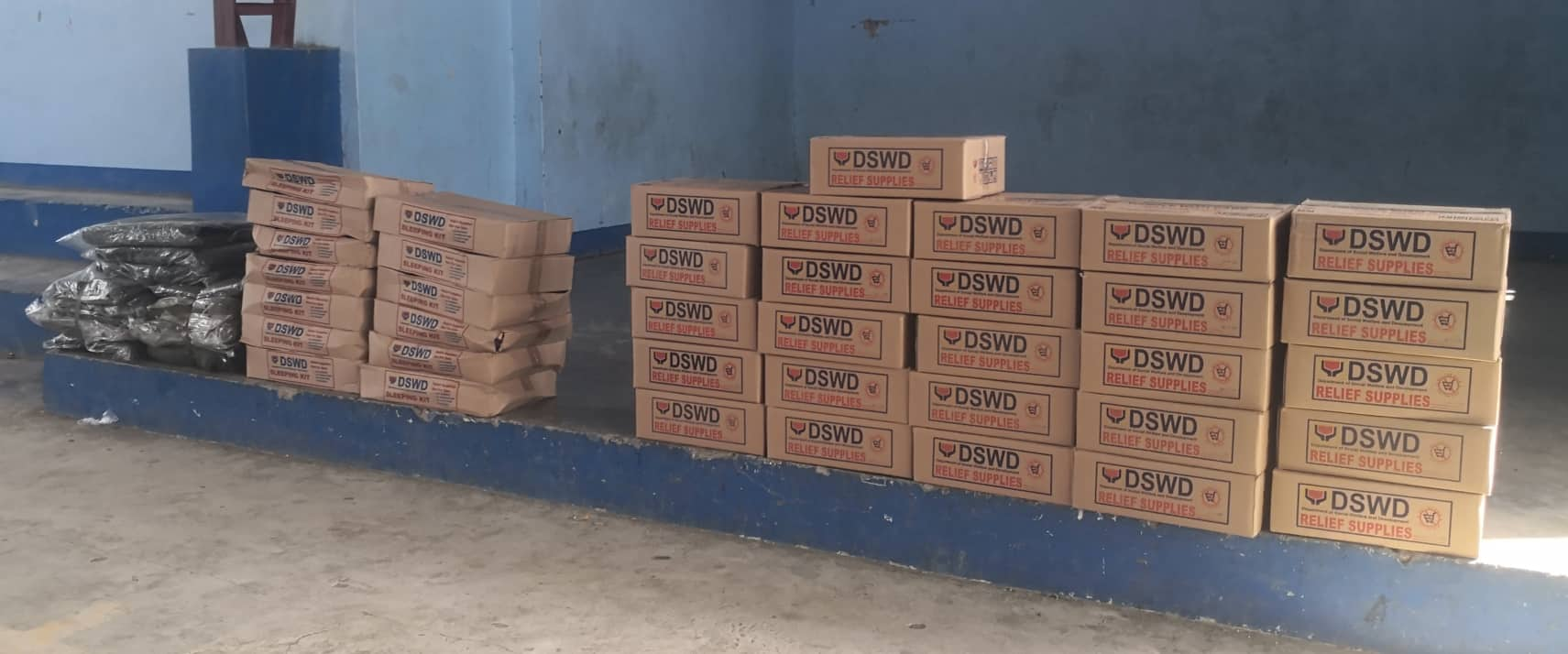 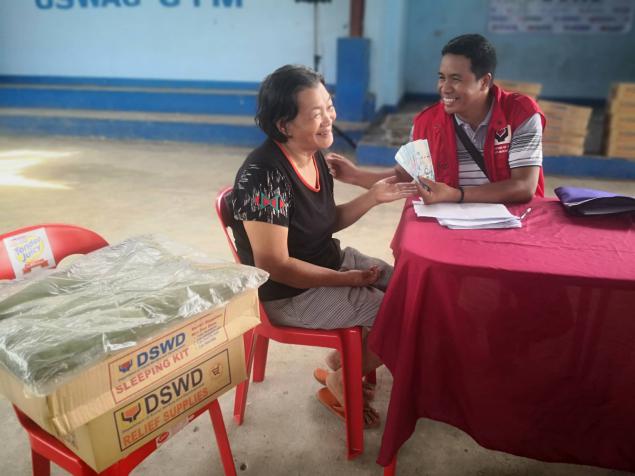 REGION / PROVINCE / MUNICIPALITY REGION / PROVINCE / MUNICIPALITY  NUMBER OF AFFECTED  NUMBER OF AFFECTED  NUMBER OF AFFECTED REGION / PROVINCE / MUNICIPALITY REGION / PROVINCE / MUNICIPALITY  Barangays  Families  Persons GRAND TOTALGRAND TOTAL 1  13  39 REGION VIREGION VI 1  13  39 Iloilo Iloilo  1  13  39 Iloilo City (capital)113 39REGION / PROVINCE / MUNICIPALITY REGION / PROVINCE / MUNICIPALITY  NUMBER OF EVACUATION CENTERS (ECs)  NUMBER OF EVACUATION CENTERS (ECs)  INSIDE ECs  INSIDE ECs  INSIDE ECs  INSIDE ECs REGION / PROVINCE / MUNICIPALITY REGION / PROVINCE / MUNICIPALITY  NUMBER OF EVACUATION CENTERS (ECs)  NUMBER OF EVACUATION CENTERS (ECs)  Families  Families  Persons  Persons REGION / PROVINCE / MUNICIPALITY REGION / PROVINCE / MUNICIPALITY  CUM  NOW  CUM  NOW  CUM  NOW GRAND TOTALGRAND TOTAL1 1  6  6 1919REGION VIREGION VI1 1  6  6 1919IloiloIloilo1 1  6  6 1919Iloilo City (capital) 1 1 6 6 1919REGION / PROVINCE / MUNICIPALITY  OUTSIDE ECs  OUTSIDE ECs  OUTSIDE ECs  OUTSIDE ECs REGION / PROVINCE / MUNICIPALITY  Families  Families  Persons  Persons REGION / PROVINCE / MUNICIPALITY  CUM  NOW  CUM  NOW GRAND TOTAL772020REGION VI772020Iloilo772020    Iloilo City (capital)772020REGION / PROVINCE / MUNICIPALITY REGION / PROVINCE / MUNICIPALITY NO. OF DAMAGED HOUSES NO. OF DAMAGED HOUSES NO. OF DAMAGED HOUSES REGION / PROVINCE / MUNICIPALITY REGION / PROVINCE / MUNICIPALITY  Total  Totally  Partially GRAND TOTALGRAND TOTAL 6 5  1 REGION VIREGION VI 6 5  1 IloiloIloilo 6 5  1 Iloilo City (capital) 6  5 1 REGION / PROVINCE / MUNICIPALITY REGION / PROVINCE / MUNICIPALITY  TOTAL COST OF ASSISTANCE  TOTAL COST OF ASSISTANCE  TOTAL COST OF ASSISTANCE  TOTAL COST OF ASSISTANCE  TOTAL COST OF ASSISTANCE REGION / PROVINCE / MUNICIPALITY REGION / PROVINCE / MUNICIPALITY  DSWD  LGU  NGOs OTHERS  GRAND TOTAL GRAND TOTALGRAND TOTAL22,054.50  ---22,054.50  REGION VIREGION VI22,054.50---22,054.50IloiloIloilo22,054.50---22,054.50Iloilo City (capital)22,054.50--22,054.50DATESITUATIONS / ACTIONS UNDERTAKEN29 August  2019The Disaster Response Operations Monitoring and Information Center (DROMIC) of the DSWD-DRMB continues to closely coordinate with DSWD-FO VI for significant reports on the status of affected families, assistance, and relief efforts.DATESITUATIONS / ACTIONS UNDERTAKEN29 August 2019The social workers of CSWDO provided Psycho-social Support First Aid interventions to the victims.DSWD FO VI provided financial assistance worth ₱53,000.00 to the families with damaged houses.DSWD FO VI is closely coordinating with CDRRMO and CSWDO for further possible relief augmentation.26 August 2019The CSWDO of Iloilo City has provided family food packs to the affected families of the fire incident.